Cheat Sheet on How to Pitch for Franchisors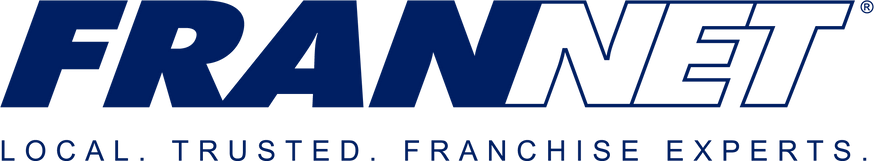 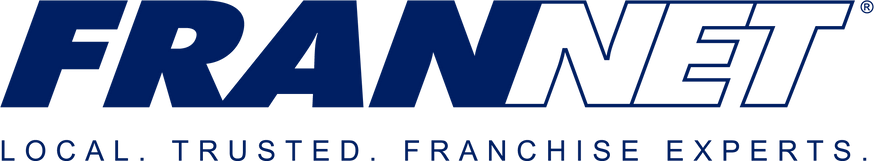 What topics should you prepare to discuss with FranNet consultants?CompanyYears in business?  Years Franchising? Number of Franchise OwnersInvestment Semi Passive? If Yes does it validate this way, how many owners?If "yes" to semi-passive - do you have owners who started semi-passive while holding down a demanding job and still made it work and will validate that it can be done?Item 19? Special licensing requirements?Registration State Filing?Day in life of owner – top 3 things the owners will be required to doWhat is your discovery process with candidates?What can we do to help you with candidates?What are the top three channels for driving leads/customers - how much is spend versus boots on the ground?Staff - size and type - please describe 37-minute recording of training call reviewing how to pitch (at FranNet Speed Meetings, Frick and Frack, and beyond).Survey results from polling FranNet Consultants on what they need to know to make the best referrals possible! 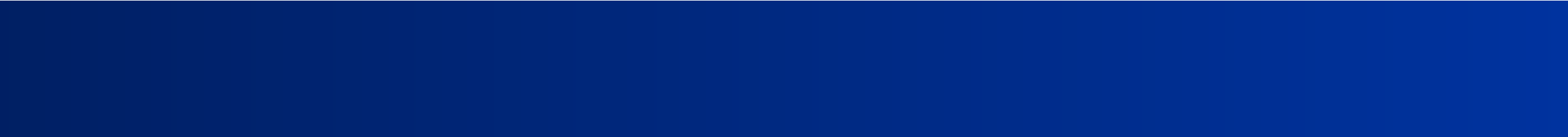 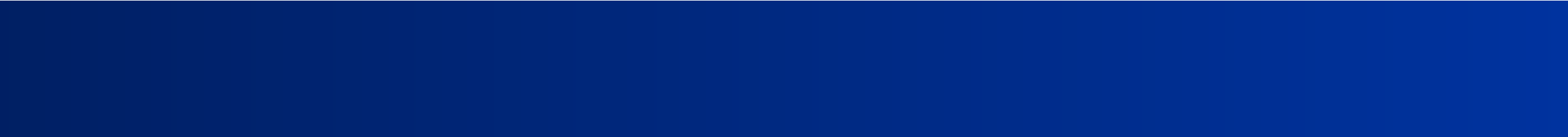 